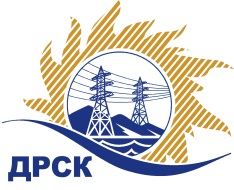 Акционерное Общество«Дальневосточная распределительная сетевая  компания»     (АО «ДРСК»)Протокол №145/МТПиР- ВПЗакупочной комиссии по запросу предложений в электронной форме  с участием только субъектов МСП на право заключения договора на поставку: «Бульдозер».  (Лот № 200).СПОСОБ И ПРЕДМЕТ ЗАКУПКИ: запрос предложений в электронной форме с участием только субъектов МСП на право заключения договора на поставку «Бульдозер».  (Лот № 200).КОЛИЧЕСТВО ПОДАННЫХ ЗАЯВОК НА УЧАСТИЕ В ЗАКУПКЕ: 2 (две) заявки.КОЛИЧЕСТВО ОТКЛОНЕННЫХ ЗАЯВОК: 0 (ноль) заявок.ВОПРОСЫ, ВЫНОСИМЫЕ НА РАССМОТРЕНИЕ ЗАКУПОЧНОЙ КОМИССИИ: О рассмотрении результатов оценки ценовых предложений Участников.О признании заявок соответствующими условиям Документации о закупке по результатам рассмотрения ценовых предложений Участников.О ранжировке заявок Участников.О выборе победителя закупки.РЕШИЛИ:По вопросу № 1Признать объем полученной информации достаточным для принятия решения.Принять к рассмотрению ценовые предложения следующих участников:По вопросу № 2Признать ценовые предложения следующих Участников:25011 ООО "БМ корпорация",«Желательные» условия Протокола разногласий Заказчиком не принимаются и не будут учитываться при заключении Договора 25231 ООО "ТД "АГРОСНАБСЕРВИС"«Желательные» условия Протокола разногласий Заказчиком не принимаются и не будут учитываться при заключении Договора соответствующими условиям Документации о закупке и принять их к дальнейшему рассмотрению.По вопросу № 3Утвердить расчет баллов по результатам оценки заявок: Утвердить ранжировку заявок:По вопросу № 4Признать Победителем закупки Участника, занявшего 1 (первое) место в ранжировке по степени предпочтительности для Заказчика: ООО "БМ корпорация" (150040, г. Ярославль, ул. Полушкина роща 16, стр.71) с ценой заявки не более  6 560 562,50 руб. без учета НДС.Срок поставки:  до 30.06.2019 г., с возможностью досрочной поставки. Гарантийный срок: 12 месяцев или 2000 м/час. (в зависимости, что наступит раньше).Условия оплаты: Предварительная оплата (авансирование) осуществляется в размере 30% от стоимости Товара в течение 30 (тридцати) календарных дней с даты подписания настоящего договора, при условии  получения Покупателем счета, выставленного Поставщиком. Окончательный расчет в размере 70% от стоимости поставленного Товара в течение 30 (тридцати) календарных дней с момента поставки товара на склад грузополучателя и подписания актов сдачи-приемки товара, товарной накладной (ТОРГ-12)  на основании счета, выставленного Поставщиком.«Желательные» условия Протокола разногласий Заказчиком не принимаются и не будут учитываться при заключении Договора.Инициатору договора обеспечить подписание договора с Победителем не ранее чем через 10 (десять) календарных дней и не позднее 20 (двадцати) календарных дней после официального размещения итогового протокола по результатам закупки.Победителю закупки в срок не позднее 3 (трех) рабочих дней с даты официального размещения итогового протокола по результатам закупки обеспечить направление по адресу, указанному в Документации о закупке, информацию о цепочке собственников, включая бенефициаров (в том числе конечных), по форме и с приложением подтверждающих документов согласно Документации о закупке.Секретарь Закупочной комиссии 1 уровня  		                                        М.Г. ЕлисееваИсп. Чуясова.Тел. (4162) 397-268г.  БлаговещенскЕИС № 31807361842 (МСП)«21» марта 2019 года№п/пДата и время регистрации заявкиНаименование, ИНН Участника и/или его идентификационный номер22.01.2019 17:012501123.01.2019 08:5625231№п/пДата и время регистрации заявкиИдентификационный номер Участника22.01.2019 17:0125011 ООО "БМ корпорация"23.01.2019 08:5625231 ООО "ТД "АГРОСНАБСЕРВИС"Критерий оценки (подкритерий)Весовой коэффициент значимостиВесовой коэффициент значимостиКоличество баллов, присужденных заявке по каждому критерию / подкритерию
(с учетом весового коэффициента значимости)Количество баллов, присужденных заявке по каждому критерию / подкритерию
(с учетом весового коэффициента значимости)Критерий оценки (подкритерий)критерия подкритерия25011 ООО "БМ корпорация"25231 ООО "ТД "АГРОСНАБСЕРВИС"Критерий оценки 1: цена договора 90%-//-0,31790,0113Критерий оценки 2: Квалификация (предпочтительность) участника10%-//-0,410,41Подкритерий 2.1: Деловая репутация (участие в судебных разбирательствах)-//-10%0,50,5Подкритерий 2.2: Опыт аналогичных поставок (поставка  автомобильной техники)-//-90%3,63,6Итоговый балл заявки 
(с учетом весовых коэффициентов значимости)Итоговый балл заявки 
(с учетом весовых коэффициентов значимости)Итоговый балл заявки 
(с учетом весовых коэффициентов значимости)0,720,42Место в ранжировке (порядковый № заявки)Наименование Участника и/или идентификационный номерДата и время регистрации заявкиИтоговая цена заявки, 
руб. без НДСВозможность применения приоритета в соответствии с 925-ПП1 место25011 ООО "БМ корпорация"07.02.2019 04:076 560 562,5нет2 место25231 ООО "ТД "АГРОСНАБСЕРВИС"24.12.2018 09:517 041 666,67нет